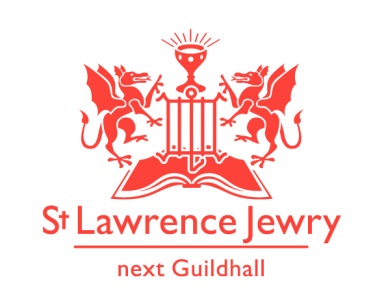 WHERE TO FIND HELP WHEN ...WHERE TO FIND HELP WHEN ...Afraid	Isaiah 41: 10Attacked	Psalm 54: 1-4Broken hearted	1 Thessalonians 4: 13-18Bitter or Critical	Matthew 7: 1-5Choosing a Career	Proverbs 3: 5-6Conscious of Sin	1 John 1: 5-10Considering Marriage	Matthew 19: 4-6Contemplating Revenge	Romans 12: 17-19Desperate, at wits' end	Psalm 61: 1-3Distressed or troubled	Psalm 9: 9-10Doubting	Mark 9: 23-24Facing Death	John 3: 16Failure comes	Psalm 73: 26Faith is weak	Luke 12: 22-31Far from God	Psalm 145: 18Feeling Inadequate	2 Corinthians 12: 9-10Feeling Lost	Luke 19: 10Friends Fail	2 Timothy 4: 16-18Ill or in Pain	2 Corinthians 12: 9-10In Danger, Threatened	Psalm 118: 6-9Insulted	1 Peter 2: 23Intimidated	Psalm 3: 1-3Just Retired	Isaiah 46: 4Lonely	Deuteronomy 31: 8Looking for a Job	Proverbs 16: 3,9Needing Guidance	Proverbs 3: 5-6Needing Peace	John 14: 27Praying	1 John 5: 14-15Sleepless	Matthew 11: 28Tempted to Suicide	Psalm 31: 9,14,15Tempted to Divorce	Mark 10: 1-12Tempted to Drink Abuse	Ephesians 5: 18Tempted to Drug Abuse	Proverbs 14: 12Tempted to Envy	Galatians 5: 26Tempted to Lie	Proverbs 6: 16-19Tempted to Sexual Immorality	Galatians 5: 19-23Tempted to Steal	Ephesians 4: 28Thankful	Psalm 100Unemployed	Philippians 4: 11-13Unfairly Treated	Luke 6: 27-28Victimised	Psalm 37: 8-11,34Wanting to be a Christian	John 3: 14-19, 36Weary	Matthew 11: 28-30Witnessing	Acts 1: 8Worried	Philippians 4: 6-7Wrongly Accused	Luke 6: 27-28You have left Home	Proverbs 3: 1-7Extracted from "Bible Helps" published by Gideons International